21 марта 2015 года в Кигбаевском СКЦ прошёл Шахматный турнир, посвященный 70-летию Победы  Великой Отечественной войне 1941-1945 гг. 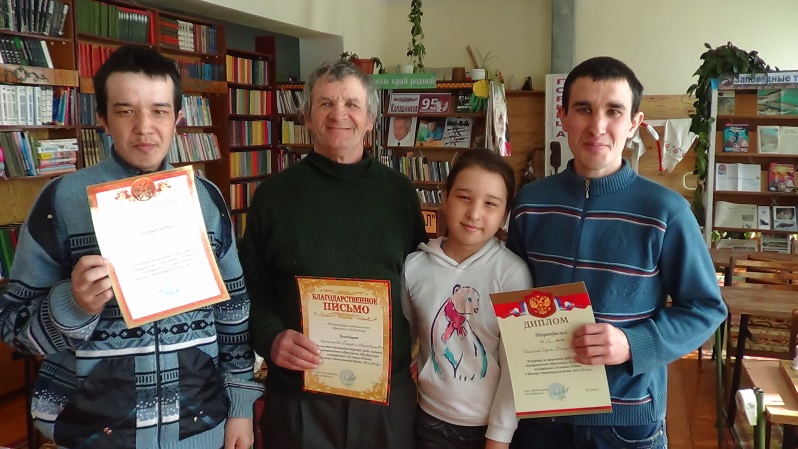 В турнире приняли участие жители села Кигбаево:Замилов Ришат Флюрович,  Замилов Ринат Флюрович, Замилов Флюр Мулланурович, Копытов Александр Анатольевич, Красноперов Виктор Александрович, Садретдинов Александр Дементьевич.  Все призовые места заняла семья Замиловых:1 место – Замилов Ришат Флюрович2 место – Замилов Ринат Флюрович3 место – Замилов Флюр Мулланурович